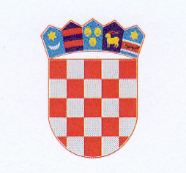            REPUBLIKA HRVATSKAKRAPINSKO-ZAGORSKA ŽUPANIJA                      ŽUPANKLASA: 604-01/22-01/03URBROJ: 2140-02-22-6Krapina, 22. rujna 2022.	Na temelju članka 3. Pravilnika o  dodjeli stipendija učenicima srednjih škola i studentima Krapinsko-zagorske županije  (Službeni glasnik Krapinsko-zagorske županije broj 42/21.), Župan donosiL I S T Udeficitarnih zanimanja za dodjelu stipendija za školsku 2022./2023.  godinuI	Ovom Listom utvrđuju se zanimanja od prioritetnog interesa za Županiju, za dodjelu stipendija učenicima srednjih škola za školsku 2022./2023. godinu, i to kako slijedi:SSS –  zidar/zidarica, instalater/instalaterka grijanja i klimatizacije, strojobravar/strojobravarica,  keramičar/keramičarka, vodoinstalater/vodoinstalaterka, stolar/stolarica, konobar/konobarica, kuhar/kuharica, tesar/tesarica, soboslikar/soboslikarica, elektroinstalater/elektroinstalaterka, vozač motornog vozila/vozačica motornog vozilaII	Ova Lista objavit će se u Službenom glasniku Krapinsko-zagorske županije.									   ŽUPAN									Željko Kolar